МУНИЦИПАЛНОЕ АВТОНОМНОЕ ДОШКОЛЬНОЕ ОБРАЗОВАТЕЛЬНОЕ УЧРЕЖДЕНИЕ «ДЕТСКИЙ САД № 95 КОМБИНИРОВАННОГО ВИДА» КИРОВСКОГО РАЙОНА Г. КАЗАНИКОНСПЕКТ ИНТЕГРИРОВАННОГО РАЗВЛЕЧЕНИЕ В СТАРШЕЙ ГРУППЕ СНЕЖИНКАКонспект составлен:Музыкальный руководитель: Прийменко Т.Н.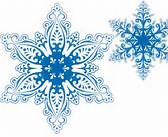 2013ПРОГРАММНОЕ СОДЕРЖАНИЕ:-Закрепление знаний детей о признаках зимних явлений природы, названий зимних месяцев.-Обогащение словарного запаса с помощью прилагательных, глаголов.-Обработка артикуляции с помощью артикуляционных упражнений.-Развитие творческих способностей и эстетического вкуса детей.-Умение работать коллективно.-Развитие мыслительных процессов, памяти, внимания.Методы:Наглядные, словесные, игровые, практическиеПриемы:-АРТИКУЛЯЦИОННАЯ ГИМНАСТИКА.-БЕСЕДА.-ВЫРАЗИТЕЛЬНОЕ ЧТЕНИЕ СТИХОТВОРЕНИЙ.-ПЕСНЯ.-ИГРОТЕРАПИЯ.ОБОРУДОВАНИЕ:Зеркало, фасоны платьев из бумаги, фломастеры, вырезанные снежинки с загадками, образец нарисованных платьев, магнитная доска, магнитики, образ снежинки из картонной бумаги, домик снежинки сконструированный из пенопласта, магнитофон, диск с музыкой.ПРЕДВАРИТЕЛЬНАЯ РАБОТА:-МУЗЫКАЛЬНЫЕ РАСПЕВКИ.-РАЗУЧИВАНИЕ ПЕСНИ "СНЕЖИНКА" ИЗ К/Ф "ЧАРОДЕИ".-ИНДИВИДУАЛЬНАЯ РАБОТА С ПЕСНЕЙ "ЗОЛУШКА"А.ВАРЛАМОВА.-РЕПЕТИЦИЯ ТАНЦА "Снежинок".-Чтение художественной литературы "Четыре времена года".-Рисование зимних узоров.РАЗУЧИВАНИЕ СТИХОТВОРЕНИЙ С.МАРШАКА "ДЕКАБРЬ", "ЯНВАРЬ","ФЕВРАЛЬ".Интеграция в области: Коммуникации, ФЦКМ, Социализации, Рисования, Музыки.ХОД ДЕЯТЕЛЬНОСТИ.Дети проходят в группу в сопровождении музыки и приветствуют гостей.МУЗЫКАЛЬНЫЙ РУКОВОДИТЕЛЬ:Мы сегодня отправимся в необычное путешествие. Но чтобы туда попасть нам нужны волшебные зеркала и произнести такие слова:В ЗЕРКАЛЕ Я ОТРАЖУСЬ,ГДЕ ЗАХОЧ, ТАМ И ОКАЖУСЬ.Закроем глаза и оборачиваемся вокруг себя. В это время одна из воспитанниц выходит в центр и исполняет песню "ЗОЛУШКА"1 Помню детства доброго солнечные краски, помню как про Золушку мне читали сказку. мокрых листьев золото старый	сад ронял,	Я сама как Золушка шла на первый бал.							ПРИПЕВ: Золушка, Золушка, ох, как время мчится,	       только счастье где то впереди!     Золушка, Золушка, я прошу, скажи мне,	     где любовь счастливую найти?			2.Только сердце чувствует, что найду я принца	он, поверь, подруженька по ночам мне снится.Потеряв не туфельку, потеряв покой.Своей грустью, Золушка, я делюсь с тобой.ЗОЛУШКА: Ребята, я вас приведу к домику СНЕЖИНКИ, но почему то она печальная и грустит. Скоро у МАТУШКИ-Зимы будет бал, а платья для СНЕЖИНКИ нет.МУЗЫКАЛЬНЫЙ РУКОВОДИТЕЛЬ:Поможем ей, но сначала развеселим её! Проговорим  чистоговорки: 		ма-ма-ма-пришла снежная зима,								ег-ег-ег-всё засыпал белый снег,								ки-ки-ки-любим мы играть в снежки,								ры-ры-ры-качусь на саночках с горы,								оз-оз-оз-щиплет щёки нам мороз,								лю-лю-лю-зиму снежную люблю.Вот и согрелся наш  дружок-язычок! А ТЕПЕРЬ СОГРЕЕМ НАШИ ПАЛЬЧИКИ (пальчиковая гимнастика)А теперь садимся за стол и будем рисовать платья для СНЕЖИНКИ! Золушка тоже нам поможет,она справлялась с заданием и по тяжелей!					Перед вами на доске я приготовила несколько моделей. Обратите внимание, какие цвета я использовала, узоры снежинок, волны, веточки.		Дети рисуют платье, а затем демонстрируют свою работу.			МУЗЫКАЛЬНЫЙ РУКОВОДИТЕЛЬ:	А сейчас дадим отдохнуть нашим глазам, закрываем их и считаем до шести. Ребята, а считаем до шести, потому что снежинка шестигранная, т.е. шесть кончика у снежинки.						Дети закрывают глаза, а 3 мальчика встают напротив девочек.			Девочки, как называются 3 месяца зимы и особенности каждого месяца. Дети отвечают на вопрос.									Чтение стихотворения С.Маршака "Декабрь"-1ый мальчик, "Январь"-2ой мальчик, "Февраль"-3ий мальчик.							МУЗЫКАЛЬНЫЙ РУКОВОДИТЕЛЬ:Отгадайте загадку, ребята.					Покружилась звёздочка в воздухе немного,  села и растаяла на моей ладошке. (Снежинка)						ТАНЕЦ СНЕЖИНОК.А теперь поиграем с вами. Встанем в круг,и передаём снежинку, но не просто так, а давая ей определения, а слова у всех должны быть разными. Золушка тоже с нами поиграет. ВАРИАНТЫ ОТВЕТОВ:	 красивая, белая, удивительная, серебристая, пушистая, холодная и т.д. 			Мальчики садятся и слушают песню "Снежинка" из к/ф"Чародеи" в исполнении девочек.		МУЗЫКАЛЬНЫЙ РУКОВОДИТЕЛЬ: Спасибо.	 девочки. Вы так приятно  удивили наших гостей. И, Золушка, спасибо тебе за помощь, мне очень приятно было, что вызвалась мне помочь.	А теперь нам надо возвращаться снова в сад. Посмотрим в наше зеркало и произнесём: В зеркале я отражусь, где захочу, там и окажусь!	   					            Перенеси нас, зеркало, обратно в детский сад!				Закрываем глаза и оборачиваемся вокруг себя.				Ребята, что вам сегодня понравилось в нашем путешествии?(ответы ребят).		Ребята, а где же наша снежинка? Она улетела к своим подругам, но оставила волшебную коробочку! А там снежинки, но в каждой из них загадки. Дома ваши родители их вам загадают, а вы, я уверенна, их отгадаете. Но это не всё, СНЕЖИНКА вам оставила конфеты. Будем пить чай!							 		Прощаемся с гостями. До свидания. До скорой встречи.															